May 26 – Middle School Track Invitational with permission slip, 8-12.  No PM busses.  May 29 – Memorial Day ClosedJune 1 – grades 3-4 go to 10:00 Boat ride with UCA.  June 2 – LAST DAY of breakfast and lunchJune 5 Boat ride courtesy of Toni Pomerleau.  Kk -2; 5-8 by bus leaving at 9:30-2:30	June 7 – the  8th grade class trip to Canobie Lake 6:00 AM – 8:00PMJune 9 – LAST Day Prek, k and 8thJune 10 Graduation.  Mass at 6:00 PM, Ceremony at 7:15.  June 12 – Talent Show 1:30 – TarboxJune 14 – Student ChoiceJune 16 – Last Day. ½ day dismissal.  Parent pick up.  June 19-23 Totus Tuus here June 23 – Annual DinnerMay 25, 2017Dear Friends and Families for Saint Paul’s Catholic School, We have a busy next few weeks.  Please be sure to stay aware of the dates listed on the reverse.  As new dates arise, we will add them ASAP.  Tuition, lunch and Afterschool bills should be paid in full ASAP.  We are trying to close our financial books in time for June 30.  Any outstanding balances will be added to FACTS.  Please contact the office to make those arrangements.  We are already working on improving the system next year by streamlining it all with RenWeb.Ren Web re-enrollment is vital in securing your spot here next year.  Some classes are filling up with a waiting list! This is the first time ever since I’ve been here that I can say that!  What a wonderful feeling to be part of a growing population when schools all around us are seeing a decrease in their student body.  If you need help using the electronic system, please call the office to make that appointment.  Just like the “Safe and Sacred” conversion, we will coach you through the process.  There are many confidential and personal inquires pertaining to health contained on the emergency forms, so this must be done by the families.  Yearbooks have arrived earlier than expected!!!  If you want to order one, they are $25 with some still available.  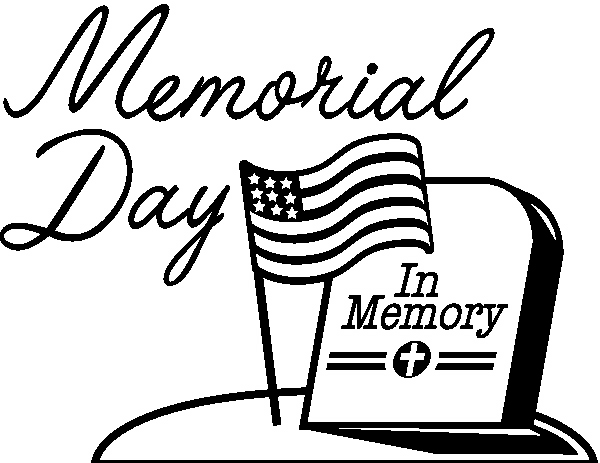 Annual Dinner – ticket sales at up to 40!  Keep up the good work.  Please respond to the office with your intent to sell or return the tickets that were mailed to you.  That will save us some work.  Thanks.  Have a great long weekend!